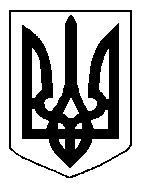 Звіт депутата Білоцерківської міської ради VIIІ скликання від 6 територіального  виборчого округу, Політичної партії  «ЗА МАЙБУТНЄ»КОШЛЯКА Юрія Миколайовичаза 2021 рікВідповідно до ст. 16 Закону України «Про статус депутатів місцевих рад», з метою інформування виборців про свою діяльність, я як депутат Білоцерківської міської ради VIII скликання представляю звіт про свою роботу за 2021 рік.РОБОТА В ГРОМАДСЬКІЙ ПРИЙМАЛЬНІПроведено – 20 прийомів  громадян.Прийнято 60 звернень від громадян, як усних так і письмових.Прийом громадян відбувається в 1-й понеділок  місяця з 9:00 до 11:00 у приміщенні  ЖЕКу  № 6  за адресою:  вул.Вернадського 10,  та у 1-й четвер  місяця з 15:00 до 17:00 у приміщенні  ЖЕКу  № 6 за адресою : вул.Академіка Вула 8Підготовлено 51 депутатських звернень- щодо надання допомоги особам, які потребують матеріальної  допомоги на операції та  лікування дітей-інвалідів, онкохворих, членів малозабезпечених родин ;ДЕПУТАТСЬКА ДІЯЛЬНІСТЬВпродовж року брав участь у роботі 20-ти  пленарних засіданнях сесії Білоцерківської міської ради (без жодного пропуску).Як голова  постійної комісії з питань житлової політики, комунального господарства, природокористування, охорони довкілля та енергозбереження, водного та лісового господарства  брав  участь у роботі всіх 13 засідань постійної комісії (без жодного пропуску).Є  автором  проекту  «Про затвердження Програми забезпечення населення Білоцерківської міської територіальної громади питною водою в достатній кількості та сталим водовідведенням на 2022 -2024 роки»З депутатського фонду надав матеріальної допомоги на загальну суму 40 000 гривень особам, які потребують матеріальної  допомоги на операції та  лікування (на лікування дітей-інвалідів, членів малозабезпечених родин, онкохворих).За мого сприяння вдалося здійснити на окрузі цілий ряд робіт за рахунок коштів міського бюджету. Зокрема:Капітальний ремонт асфальтобетонного покриття дороги по провулку М.Вінграновського .Капітальний ремонт асфальтобетонного покриття дороги по вулиці Українська.Капітальний ремонт асфальтобетонного покриття дороги по вулиці М.Залізняка.Капітальний ремонт асфальтобетонного покриття дороги по провулкуПрофесора Голуба 1 і 2.Капітальний ремонт тротуарної доріжки вулиці Євгена Деслава.Капітальний ремонт  асфальтобетонного покриття та тротуарної доріжки по провулку Студентський 6.Окрім того, за власні кошти (1000 грн.) оформив річну  передплату  на журнали та газети для читачів бібліотеки-філіалу № 4 по вул. Ставищанська, 56/1. Традиційно разом з працівниками бібліотеки   брав  участь в організації та проведенні  свят для пенсіонерів та жителів мікрорайону. За власні кошти (3100 грн.)  допоміг  Благодійному фонду Сильна Україна  в придбанні  печива  людям які проживають на сході в районах бойових дій . Посприяв   введенню  в експлуатацію  скважини  з артезіанською водою для мешкінців будинків по вулиці  Тімірязєва 18,  Тімірязєва 2,  Таращанська 155.В цьому році з  колегами -   депутати фракції  «ЗА МАЙБУТНЄ» підтримали ініціативу щодо виділення коштів на ремонт мосту « Дружба» та ремонту приміщення для майбутнього ЦНАПу по вул.Театральна, а також підтримували всі ініціативи щодо підтримання та розвитку медицини ( програми по боротьбі з COVID- 19,придбання обладнання ,лікарських засобів) Як депутат міської ради впродовж 2021 року брав  участь  у міських урочистостях з нагоди державних свят, проведенні різноманітних заходів.Депутат міської ради                                                     Юрій  Кошляк